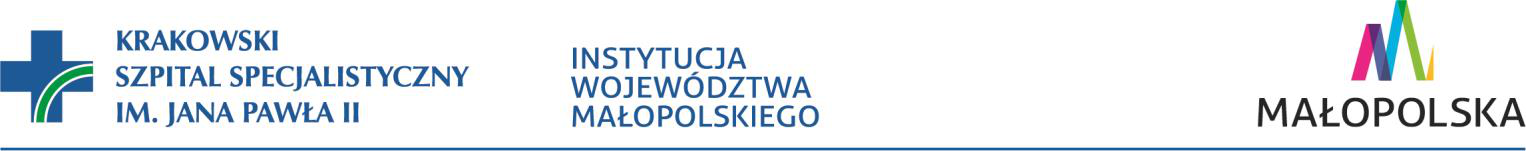 Krakowski Szpital Specjalistyczny im. Jana Pawła II 31-202 Kraków, ul. Prądnicka 80 Dział Inwestycji i Utrzymania RuchuŚWIADCZENIE USŁUG SERWISU NAPĘDÓW DRZWI AUTOMATYCZNYCH I BRAM SEGMENTOWYCH Numer ogłoszenia: TTI.2230.131.2022 
Data ogłoszenia: 9.12.2022 r. Zamawiający: Krakowski Szpital Specjalistyczny im. Jana Pawła II, ul. Prądnicka 80, 31-202 Kraków. Informacje dotyczące zamówienia:Zakres prac: 
a)  okresowy przegląd (raz na kwartał) i konserwacja napędów drzwi automatycznych i bram segmentowych wraz z drobnymi naprawami (serwis bieżący) b)  naprawach dokonywanych na podstawie indywidualnych zleceń składanych przez Zamawiającego (serwis awaryjny) Szczegółowy zakres przeglądów serwisowych określa załącznik  A do umowy. Wykaz napędów i bram znajduje się w załączniku B do umowy. Termin wykonania usługi: umowa roczna. Gwarancja: 24 miesiące na wykonane naprawy Czas reakcji na zgłoszenie (czas podjęcia naprawy): 
- 4 godziny od chwili zgłoszenia. - 1 godzina od chwili zgłoszenia w przypadku braku możliwości zamknięcia drzwi wejściowych do obiektu w godzinach nocnych lub w przypadku gwałtownego pogorszenia się pogody) Zleceniobiorca wraz z ofertą składa następujące kserokopie poświadczone za zgodność: 
- rejestrację firmy firmy (np. KRS lub CEIDG) 
- uprawnienia energetyczne grupy G1 pkt. 2) tj. urządzenia, instalacje i sieci elektroenergetyczne o napięciu nie wyższym niż 1 kV; oraz pkt. 10) aparatura kontrolno-pomiarowa oraz urządzenia i instalacje automatycznej regulacji; sterowania i zabezpieczeń urządzeń w zakresie obejmującym obsługę, konserwację, remonty, montaż i czynności kontrolno-pomiarowe 
- referencje z ostatnich 2 lat-min. 1 zamówienia na wykonanie usług serwisu napędów drzwi automatycznych i bram segmentowych o wartości min. 15000 zł brutto 
- zaświadczenie o wpisie na listę kwalifikowanych pracowników zabezpieczenia technicznego. Ofertę należy złożyć do dnia 28.12.2022 roku do godz.10:00 Miejsce składania ofert: ofertę opatrzoną pieczęcią Wykonawcy wraz z numerem ogłoszenia, nazwą zadania i dopiskiem „nie otwierać przed dniem 28.12.2022 roku przed godziną 10:00” należy złożyć na Dzienniku Podawczym w siedzibie Zamawiającego przy ul. Prądnickiej 80 w Krakowie w budynku Administracji A-V lub przez Platformę Zakupową (https://platformazakupowa.pl/). Prowadzone postępowanie nie stanowi przetargu w rozumieniu Kodeksu Cywilnego ani ustawy Prawo 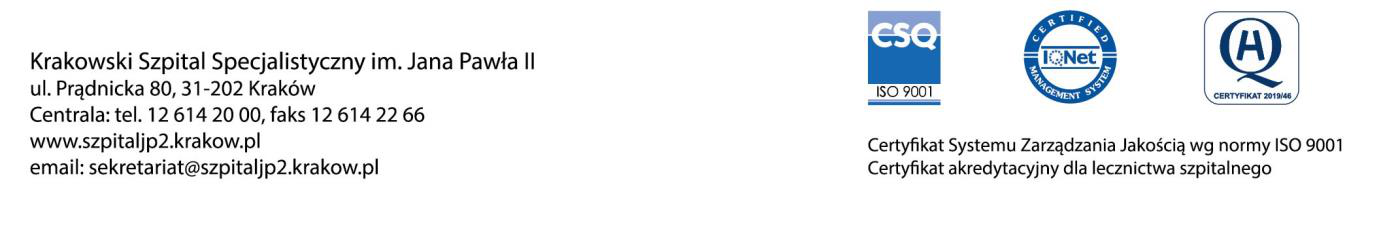 Zamówień Publicznych. Zamawiający nie jest zobligowany do wyboru jakiejkolwiek oferty, a złożenie nie stanowi podstawy do wystąpienia z jakimkolwiek roszczeniami wobec Zamawiającego ze strony podmiotu, który złożył ofertę Zamawiający zastrzega sobie możliwość dodatkowych negocjacji z wybranym Wykonawcą Warunki zgłaszania ofert: 
- Wykonawca może zaproponować tylko jedną cenę i nie może jej zmieniać 
- Ofertę składa się pod rygorem nieważności w formie pisemnej, w zamkniętej kopercie lub innym opakowaniu, wyraźnie oznaczonej numerem postępowania wskazanym w ogłoszeniu 
- Zamawiający dokona wyboru oferty na podstawie Formularza Cenowego (Załącznik nr 3) - Niekompletne oferty nie będą brane pod uwagę. Kontakt w sprawie ogłoszenia: Adam Wardyński-Maniscalco   tel. 12 614 20 16  pon.- pt. w godz. 8.00 -14.00
	mail: a.wardynski@szpitaljp2.krakow.plZałączniki:                     Załącznik 1 - Wzór umowy z załącznikami A i B                         Załącznik 2  – Formularz cenowy                                                                                                                                                  